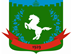 МУНЦИПАЛЬНОЕ ОБРАЗОВАНИЕ «ЗОНАЛЬНЕНСКОЕ СЕЛЬСКОЕ ПОСЕЛЕНИЕ»АДМИНИСТРАЦИЯ ЗОНАЛЬНЕНСКОГО СЕЛЬСКОГО ПОСЕЛЕНИЯПОСТАНОВЛЕНИЕ«17» января  2022 г.                                                                                                                  №11/пОб утверждении плана финансово-хозяйственной деятельности муниципального бюджетного учреждения культуры Дом культуры п. Зональная Станция на 2022 год	В соответствии  с приказом Министерства финансов Российской Федерации от 31 августа 2018 года №186н, постановлением Администрации Зональненского сельского поселения от 28.12.2019 №7-КЛ «Об утверждении порядка составления и утверждении плана финансово-хозяйственной деятельности муниципального бюджетного учреждения»,ПОСТАНОВЛЯЮ:Утвердить план финансово-хозяйственной деятельности муниципального бюджетного учреждения культуры Дом культуры п. Зональная Станция (далее -  МБУ ДК п. Зональная Станция) на период с 01.01.2022 по 31.12.2022 согласно приложению 1 к настоящему постановлению.Директору МБУ ДК п. Зональная Станция Галимовой М.П. настоящее постановление на официальном сайте в сети Интернет www.bus.gov.ru.Опубликовать настоящее постановление в Информационном бюллетене Зональненского сельского поселения и на официальном сайте муниципального образования «Зональненское сельское поселение» в сети «Интернет».Контроль за исполнением настоящего постановления оставляю за собой.Глава поселения							Е.А. Коновалова